ПОСТАНОВЛЕНИЕ                                                                                                             КАРАР«05» 06 2020г.                                                                                                                           №_335_В соответствии со статьей 99 Закона Российской Федерации от 29.12.2012г. № 273 «Об образовании в Российской Федерации», пунктом 11 части 1 статьи 15 Федерального закона от 06.10.2003г. № 131-ФЗ «Об общих принципах организации местного самоуправления в Российской Федерации», Постановлением Кабинета Министров Республики Татарстан от 02.07.2019г. № 546 «О нормативном финансировании деятельности муниципальных дошкольных образовательных организаций», Уставом муниципального образования «Ютазинский муниципальный район Республики Татарстан» (утвержденного Решением Ютазинского районного Совета Республики Татарстан от 11.09.2015г. № 4) и Положением об Исполнительном комитете Ютазинского муниципального района Республики Татарстан (утвержденного Решением Ютазинского районного Совета Республики Татарстан от 12.01.2006г. №1), Исполнительный комитет Ютазинского муниципального района Республики Татарстан постановляет:1. Абзац пятый пункта 1 Постановления Исполнительного комитета Ютазинского муниципального района от 20.11.2019г. №862 «Об утверждении нормативов финансирования деятельности дошкольных образовательных организаций муниципального образования «Ютазинский муниципальный район» на 2020 год» изложить в следующей редакции:«поправочные коэффициенты на переходный период к величине родительской платы (за исключением стоимости продуктов питания) на ребенка, зачисленного в образовательные организации, реализующие образовательную программу дошкольного образования, до 1 января 2020 года согласно приложению».2. Размеры родительской платы за присмотр и уход за детьми в образовательных организациях, реализующих образовательную программу дошкольного образования муниципального образования «Ютазинский муниципальный район», утвержденные Постановлением Исполнительного комитета Ютазинского муниципального района от 20.11.2019г. №862 «Об утверждении нормативов финансирования деятельности дошкольных образовательных организаций муниципального образования «Ютазинский муниципальный район» на 2020 год», изложить в следующей редакции: «1. Размер родительской платы за присмотр и уход за детьми в государственных и муниципальных образовательных организациях, реализующих образовательную программу дошкольного образования в группах общеразвивающей и комбинированной направленности2. Размер родительской платы за присмотр и уход за детьми в государственных и муниципальных образовательных организациях, реализующих образовательную программу дошкольного образования в группах компенсирующей направленности с приоритетным осуществлением деятельности по квалифицированной коррекции недостатков в физическом и (или) психическом развитии одной и более категорий детей с ограниченными возможностями здоровья3. Дополнить постановление приложением «Поправочные коэффициенты на переходный период к величине родительской платы (за исключением стоимости продуктов питания) на ребенка, зачисленного в образовательные организации, реализующие образовательную программу дошкольного образования, до 1 января 2020 года»:«ПОПРАВОЧНЫЕ КОЭФФИЦИЕНТЫ НА ПЕРЕХОДНЫЙ ПЕРИОД К ВЕЛИЧИНЕ РОДИТЕЛЬСКОЙ ПЛАТЫ (ЗА ИСКЛЮЧЕНИЕМ СТОИМОСТИ ПРОДУКТОВ ПИТАНИЯ) НА РЕБЕНКА, ЗАЧИСЛЕННОГО В ОБРАЗОВАТЕЛЬНЫЕ ОРГАНИЗАЦИИ, РЕАЛИЗУЮЩИЕ ОБРАЗОВАТЕЛЬНУЮ ПРОГРАММУ ДОШКОЛЬНОГО ОБРАЗОВАНИЯ, ДО 1 ЯНВАРЯ 2020 ГОДА4. Настоящее постановление вступает в силу со дня его официального опубликования и распространяется на правоотношения, возникающие с 12 мая 2020 года.5. Контроль за исполнением настоящего постановления возложить на первого заместителя руководителя Исполнительного комитета Ютазинского муниципального района.РуководительИсполнительного комитета                                                                    А.А.ШафигуллинА.В.Сучкова2-80-12ИСПОЛНИТЕЛЬНЫЙ КОМИТЕТ ЮТАЗИНСКОГО МУНИЦИПАЛЬНОГО РАЙОНАреспублики татарстанул.Пушкина, д.38, п.г.т.Уруссу, 423950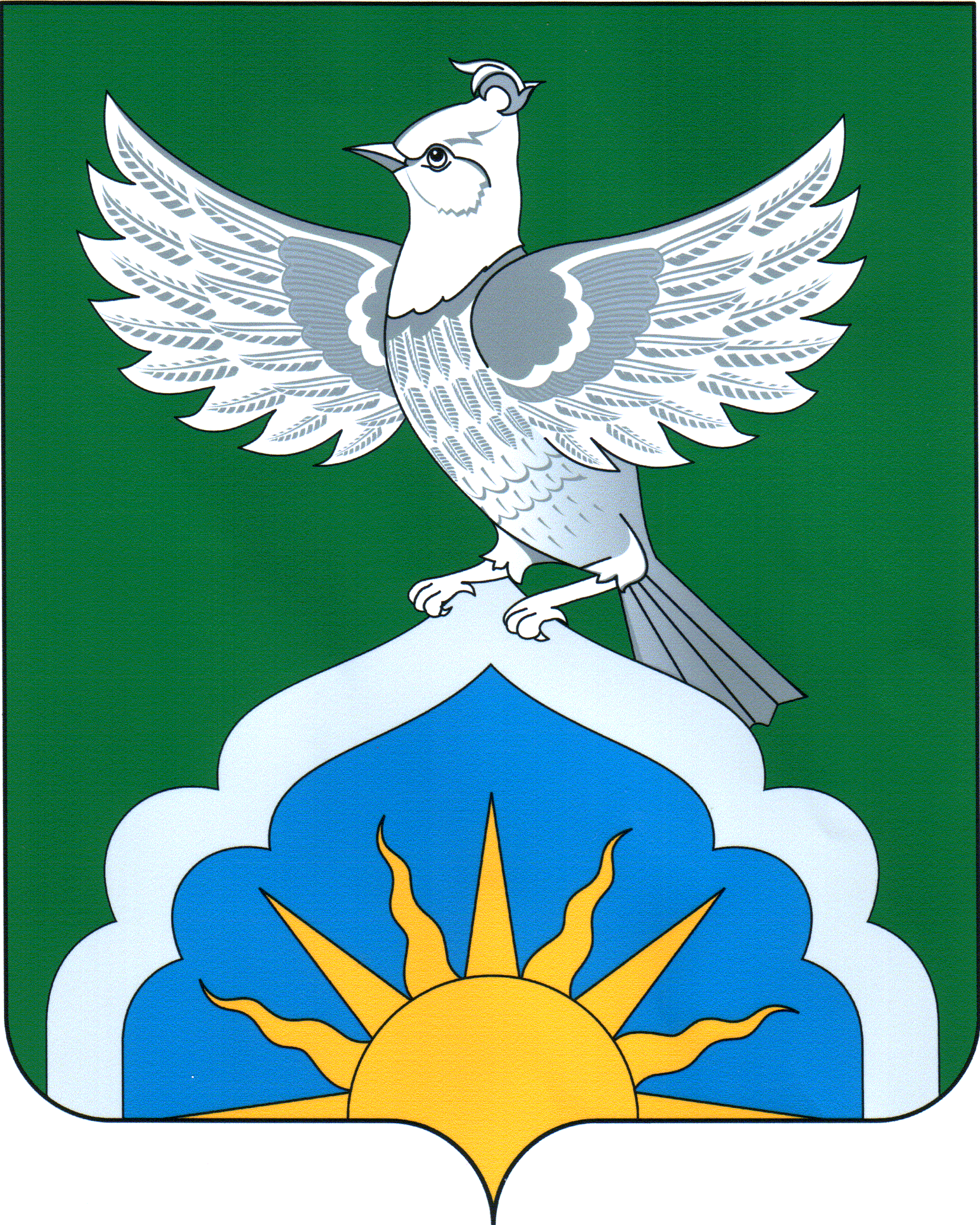 татарстан республикасы ЮТАЗЫМУНИЦИПАЛЬ РАЙОНЫ БАШКАРМА КОМИТЕТЫПушкин урамы, 38йорт, Урыссу ш.т.б., 423950Тел.:(85593) 2-74-16,  факс:2-62-20, e-mail:jutaza@tatar.ru, adm_jutaza@mail.ru,  www: jutaza.tatarstan.ruТел.:(85593) 2-74-16,  факс:2-62-20, e-mail:jutaza@tatar.ru, adm_jutaza@mail.ru,  www: jutaza.tatarstan.ruТел.:(85593) 2-74-16,  факс:2-62-20, e-mail:jutaza@tatar.ru, adm_jutaza@mail.ru,  www: jutaza.tatarstan.ruО внесении изменений в Постановление  Исполнительного комитета Ютазинского муниципального района от 20.11.2019г. №862 «Об утверждении нормативов финансирования деятельности дошкольных образовательных организаций муниципального образования «Ютазинский муниципальный район» на 2020 год»Количество дней работы дошкольной образовательной организации в неделюКоличество часов работы дошкольной образовательной организацииКоличество детейВеличина родительской платы за одного воспитанника, рублей в месяцВеличина родительской платы за одного воспитанника, рублей в месяцВеличина родительской платы за одного воспитанника, рублей в месяцВеличина родительской платы за одного воспитанника, рублей в месяцКоличество дней работы дошкольной образовательной организации в неделюКоличество часов работы дошкольной образовательной организацииКоличество детейВсегоВсегов том числе стоимость продуктов питанияв том числе стоимость продуктов питанияКоличество дней работы дошкольной образовательной организации в неделюКоличество часов работы дошкольной образовательной организацииКоличество детейВсегоВсегов том числе стоимость продуктов питанияв том числе стоимость продуктов питанияКоличество дней работы дошкольной образовательной организации в неделюКоличество часов работы дошкольной образовательной организацииКоличество детейот 2 месяцев до 3 летот 3 лет до прекращения образовательных отношенийот 2 месяцев до 3 летот 3 лет до прекращения образовательных отношений5 рабочих дней3менее трех783 789 483 608 5 рабочих дней3трех и более392 395 242 304 5 рабочих дней4менее трех800 826 483 608 5 рабочих дней4трех и более400 413 242 304 5 рабочих дней5менее трех1 584 1 764 1 163 1 467 5 рабочих дней5трех и более792 882 582 734 5 рабочих дней6менее трех1 602 1 818 1 163 1 467 5 рабочих дней6трех и более801 909 582 734 5 рабочих дней7менее трех2 645 3 013 1 938 2 442 5 рабочих дней7трех и более1 323 1 507 969 1 221 5 рабочих дней9менее трех2 835 3 120 1 938 2 442 5 рабочих дней9трех и более1 418 1 560 969 1 221 5 рабочих дней10,5менее трех2 853 3 127 1 938 2 442 5 рабочих дней10,5трех и более1 427 1 564 969 1 221 5 рабочих дней12менее трех3 018 3 252 1 938 2 442 5 рабочих дней12трех и более1 509 1 626 969 1 221 5 рабочих дней24менее трех3 829 3 892 2 421 3 013 5 рабочих дней24трех и более1 915 1 946 1 211 1 507 6 рабочих дней9менее трех3 401 3 722 2 325 2 933 6 рабочих дней9трех и более1 701 1 861 1 163 1 467 6 рабочих дней10,5менее трех3 423 3 750 2 325 2 933 6 рабочих дней10,5трех и более1 712 1 875 1 163 1 467 6 рабочих дней12менее трех3 621 3 901 2 325 2 929 6 рабочих дней12трех и более1 811 1 951 1 163 1 465 6 рабочих дней14менее трех4 328 4 407 2 913 3 621 6 рабочих дней14трех и более2 164 2 204 1 457 1 811 6 рабочих дней24менее трех4 603 4 676 2 913 3 621 6 рабочих дней24трех и более2 302 2 338 1 457        1 811 Количество дней работы дошкольного образовательного учреждения в неделюКоличество часов работы дошкольного образовательного учрежденияКоличество детейВеличина родительской платы за одного воспитанника, рублей в месяцВеличина родительской платы за одного воспитанника, рублей в месяцВеличина родительской платы за одного воспитанника, рублей в месяцВеличина родительской платы за одного воспитанника, рублей в месяцВеличина родительской платы за одного воспитанника, рублей в месяцВеличина родительской платы за одного воспитанника, рублей в месяцВеличина родительской платы за одного воспитанника, рублей в месяцВеличина родительской платы за одного воспитанника, рублей в месяцВеличина родительской платы за одного воспитанника, рублей в месяцВеличина родительской платы за одного воспитанника, рублей в месяцКоличество дней работы дошкольного образовательного учреждения в неделюКоличество часов работы дошкольного образовательного учрежденияКоличество детейвсеговсеговсеговсеговсегов том числе стоимость продуктов питанияв том числе стоимость продуктов питанияв том числе стоимость продуктов питанияв том числе стоимость продуктов питанияв том числе стоимость продуктов питанияКоличество дней работы дошкольного образовательного учреждения в неделюКоличество часов работы дошкольного образовательного учрежденияКоличество детейдети, нуждающиеся в специальных лечебно-оздоровительных мероприятиях, в т.ч. часто-болеющие детидети, нуждающиеся в специальных лечебно-оздоровительных мероприятиях, в т.ч. часто-болеющие детидети с иными отклонениями в развитиидети с иными отклонениями в развитииДети в фонетико-фонематическими нарушениями речидети, нуждающиеся в специальных лечебно-оздоровительных мероприятиях, в т.ч. часто-болеющие детидети, нуждающиеся в специальных лечебно-оздоровительных мероприятиях, в т.ч. часто-болеющие детидети с иными отклонениями в развитиидети с иными отклонениями в развитииДети в фонетико-фонематическими нарушениями речиКоличество дней работы дошкольного образовательного учреждения в неделюКоличество часов работы дошкольного образовательного учрежденияКоличество детейдо трех летсвыше трех летдо трех летсвыше трех летсвыше трех летдо трех летсвыше трех летдо трех летсвыше трех летсвыше трех лет5 рабочих дней3менее трех897 786 897 853 853 483 541 483 608 608 5 рабочих дней3трех и более449 393 449 427 427 242 271 242 304 304 5 рабочих дней4менее трех972 804 972 871 871 483 541 483 608 608 5 рабочих дней4трех и более486 402 486 436 436 242 271 242 304 304 5 рабочих дней5менее трех1 781 1 665 1 781 1 828 1 828 1 163 1 304 1 163 1 467 1 467 5 рабочих дней5трех и более891 833 891 914 914 582 652 582 734 734 5 рабочих дней6менее трех1 808 1 725 1 808 1 888 1 888 1 163 1 304 1 163 1 467 1 467 5 рабочих дней6трех и более904 863 904 944 944 582 652 582 734 734 5 рабочих дней7менее трех3 547 3 631 3 132 3 315 3 315 2 517 2 989 1 938 2 442 2 442 5 рабочих дней7трех и более1 774 1 816 1 566 1 658 1 658 1 259 1 495 969 1 221 1 221 5 рабочих дней9менее трех3 746 3 807 3 331 3 478 3 478 2 517 2 989 1 938 2 442 2 442 5 рабочих дней9трех и более1 873 1 904 1 666 1 739 1 739 1 259 1 495 969 1 221 1 221 5 рабочих дней10,5менее трех3 770 3 819 3 356 3 490 3 490 2 517 2 989 1 938 2 442 2 442 5 рабочих дней10,5трех и более1 885 1 910 1 678 1 745 1 745 1 259 1 495 969 1 221 1 221 5 рабочих дней12менее трех4 020 3 944 3 662 3 667 3 667 2 517 2 981 1 938 2 442 2 442 5 рабочих дней12трех и более2 010 1 972 1 831 1 834 1 834 1 259 1 491 969 1 221 1 221 5 рабочих дней24менее трех5 112 4 708 4 602 4 324 4 324 3 150 3 689 2 421 3 013 3 013 5 рабочих дней24трех и более2 556 2 354 2 301 2 162 2 162 1 575 1 845 1 211 1 507 1 507 6 рабочих дней9менее трех4 478 4 505 3 997 4 135 4 135 3 025 3 585 2 325 2 933 2 933 6 рабочих дней9трех и более2 239 2 253 1 999 2 068 2 068 1 513 1 793 1 163 1 467 1 467 6 рабочих дней10,5менее трех4 506 4 554 4 027 4 187 4 187 3 025 3 585 2 325 2 933 2 933 6 рабочих дней10,5трех и более2 253 2 277 2 014 2 094 2 094 1 513 1 793 1 163 1 467 1 467 6 рабочих дней12менее трех4 806 4 714 4 398 4 409 4 409 3 025 3 585 2 325 2 933 2 933 6 рабочих дней12трех и более2 403 2 357 2 199 2 205 2 205 1 513 1 793 1 163 1 467 1 467 6 рабочих дней14менее трех5 722 4 906 5 172 4 431 4 431 3 775 4 030 2 913 3 292 3 292 6 рабочих дней14трех и более2 861 2 453 2 586 2 216 2 216 1 888 2 015 1 457 1 646 1 646 6 рабочих дней24менее трех6 149 5 644 5 583 5 182 5 182 3 775 4 426 2 913 3 621 3 621 6 рабочих дней24трех и более3 075 2 822 2 792 2 591 25911 888 2 213 1 457 1 811 1811».Количество дней работы ДОО в неделюКоличество часов работы ДОО в деньПоправочные коэффициенты на переходный периодПоправочные коэффициенты на переходный периодКоличество дней работы ДОО в неделюКоличество часов работы ДОО в деньот 2 месяцев до 3 летот 3 до 7 лет5 рабочих дней31,001,005 рабочих дней41,001,005 рабочих дней50,610,365 рабочих дней60,690,445 рабочих дней70,620,435 рабочих дней91,000,785 рабочих дней10,51,000,815 рабочих дней121,000,965 рабочих дней241,000,646 рабочих дней90,780,486 рабочих дней10,50,810,506 рабочих дней120,960,676 рабочих дней140,620,396 рабочих дней240,980,69».